SEKALAISET VALMISTEET Paistetut kastanjatPaistetut kastanjat½ kgkastanjoita½ kgkarkeaa suolaaKastikevaahdoksi vatkattu voi Kastanjoiden suippoon päähän leikataan pieni risti. Uunipannun pohjalle ripotellaan suolaa, kastanjat pannaan sen päälle ja jälleen ripotellaan niille suolaa. Niitä  sekoitellaan silloin tällöin pannussa ja ne ovat valmiita kun kuori helposti irtaantuu. 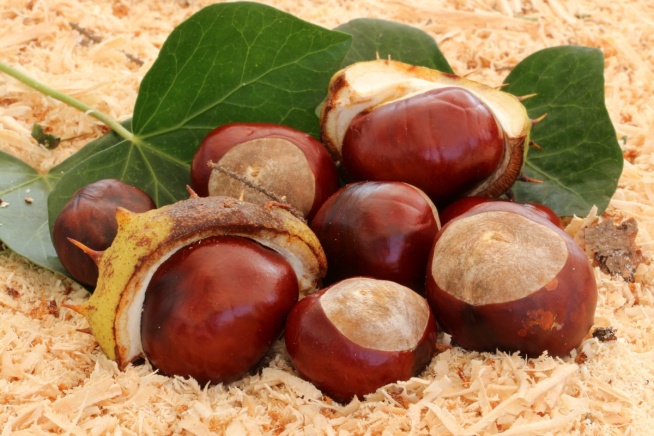 Kuva  kastanja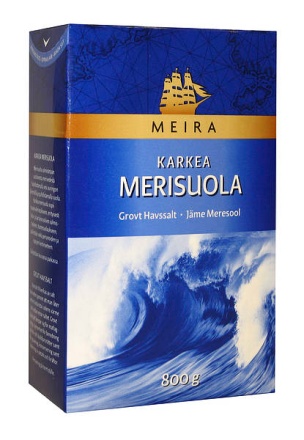 Kuva  karkea suolaKastanjoiden suippoon päähän leikataan pieni risti. Uunipannun pohjalle ripotellaan suolaa, kastanjat pannaan sen päälle ja jälleen ripotellaan niille suolaa. Niitä  sekoitellaan silloin tällöin pannussa ja ne ovat valmiita kun kuori helposti irtaantuu. Kuva  kastanjaKuva  karkea suolaKeitetyt purjosipulit Keitetyt purjosipulit 8purjosipulia (nuorta)vettäsuolaaKastike vaahdoksi vatkattu voi tai margariiniLisäruoatkeitetty riisiJuuret ja lehtien yläpuoli leikataan sipulista pois. Sipulit pannaan kiehuvassa, hiukan suolatussa vedessä kiehumaan  pehmeiksi. Sitten se nostetaan vedestä reikäkauhalla, asetetaan vadille ja tarjotaan kuumina. 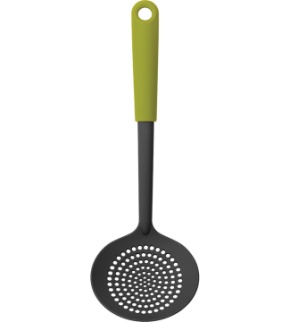 Kuva  reikäkauha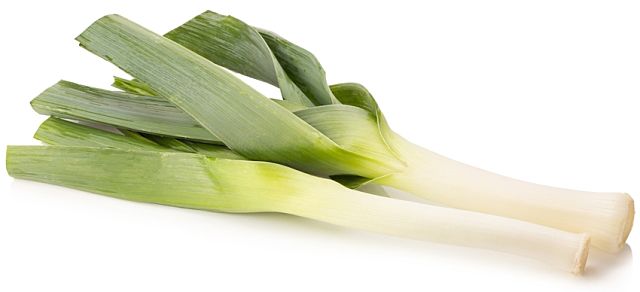 Kuva  purjosipuliJuuret ja lehtien yläpuoli leikataan sipulista pois. Sipulit pannaan kiehuvassa, hiukan suolatussa vedessä kiehumaan  pehmeiksi. Sitten se nostetaan vedestä reikäkauhalla, asetetaan vadille ja tarjotaan kuumina. Kuva  reikäkauhaKuva  purjosipuliPaistetut purjosipulitPaistetut purjosipulit8purjosipuliavettäsuolaa75 gvoita1 dl korppujauhoja Purjosipulit keitetään kuten edelliset. Tulenkestävä vuoka voidellaan voilla, sipulit pannaan siihen, voinokareet pannaan päälle, korppujauhot ripotellaan pinnalle ja sipulit paistetaan uunissa kauniin ruskeiksi. Purjosipulit keitetään kuten edelliset. Tulenkestävä vuoka voidellaan voilla, sipulit pannaan siihen, voinokareet pannaan päälle, korppujauhot ripotellaan pinnalle ja sipulit paistetaan uunissa kauniin ruskeiksi. Paistetut sienetPaistetut sienet½ litraa perattuja ja kiehautettuja sieniä75 gvoita1 dl (60 g)korppujauhojasuolaapippuria3 dlkermaa1 sipuli hienonnettunaLisäruoatkuumat perunatTähteetjäljelle jääneet sienet käytetään munakkaiden ja kuoriaisten täytteenäMuistaSuuret tatit paistetaan kokonaisina, mutta kastetaan sitä ennen korppujauhoihinVoi ruskistetaan pannussa ja siihen pannaan hiukan pienennetyt sienet sekä sipuli. Kun sienet ovat hyvin paistuneet, lisätään niihin korppujauhot, jotka saavat ruskistua, ja kerma. Sienet maustetaan suolalla ja pippurilla ja tarjotaan kuumina. Voi ruskistetaan pannussa ja siihen pannaan hiukan pienennetyt sienet sekä sipuli. Kun sienet ovat hyvin paistuneet, lisätään niihin korppujauhot, jotka saavat ruskistua, ja kerma. Sienet maustetaan suolalla ja pippurilla ja tarjotaan kuumina. Paistetut korvasienet Paistetut korvasienet ½ litraakiehautettuja korvasieniä100 gvoitasuolaa2 dl hapanta kermaa2 rkl (15 g)vehnäjauhojaLisäruoatperunat, munaruoat, kala- ja lihaleikkeleetTähteetjäljelle jääneet korvasienet käytetään munakkaiden ja kuoriaisten  täytteenäVoi sulatetaan pannussa ja siihen pannaan kiehautetut ja hiukan paloitellut korvasienet ja annetaan niiden paistua ½ tuntia. Suola, vehnäjauhot ja kerma sekoitetaan sieniin, ja sienet saavat paistua vielä 10 minuuttia. Korvasienet tarjotaan kuumina. 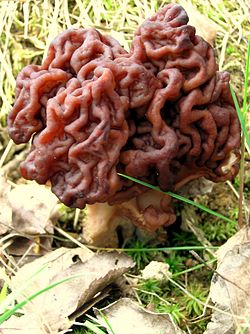 Kuva  korvasieniKORVASIENTEN KÄSITTELY: https://www.youtube.com/watch?v=iXAemvQ6130Voi sulatetaan pannussa ja siihen pannaan kiehautetut ja hiukan paloitellut korvasienet ja annetaan niiden paistua ½ tuntia. Suola, vehnäjauhot ja kerma sekoitetaan sieniin, ja sienet saavat paistua vielä 10 minuuttia. Korvasienet tarjotaan kuumina. Kuva  korvasieniKORVASIENTEN KÄSITTELY: https://www.youtube.com/watch?v=iXAemvQ6130Muhennetut sienet Muhennetut sienet ½ litraakeitettyjä ja palasiksi leikattuja korvasieniä tai muita sieniä½ litraakermansekaista maitoa100 gvoita2 rkl (15 g)vehnäjauhojasuolaavalkopippuriaLisäruoatmunaruoat, liha- ja kalaleikkeet ymTähteetjäljelle jäänyt muhennos voidaan käyttää munakkaisiin, kuoriaisiin ym Voi ja vehnäjauhot kiehautetaan ja joukkoon lisätään vähitellen maito. Seos saa kiehua 10 minuuttia, ja sitten sekoitetaan siihen ruskistetut sienet. (Korvasieniä ei ruskisteta.) Muhennos maustetaan nyt suolalla ja valkopippurilla. Se saa vielä kerran kiehahtaa ja se tarjotaan kuumana. 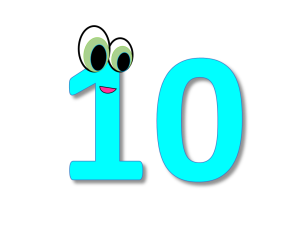 Kuva  10 minuuttiaVoi ja vehnäjauhot kiehautetaan ja joukkoon lisätään vähitellen maito. Seos saa kiehua 10 minuuttia, ja sitten sekoitetaan siihen ruskistetut sienet. (Korvasieniä ei ruskisteta.) Muhennos maustetaan nyt suolalla ja valkopippurilla. Se saa vielä kerran kiehahtaa ja se tarjotaan kuumana. Kuva  10 minuuttiaTattimuhennos Tattimuhennos 500 gperattuja herkkutatteja50 gvoita1sipuli3 rkl (40 g)korppujauhoja2 rkl (30 g)vehnäjauhoja1 dl vettä tai lihalientä2 dl paksua hapankermaavalkopippuriavähän suolaa maun mukaanLisäruoatmuhennos tarjotaan kuumien keitettyjen perunoiden kanssa ja soveltuu myös paistin lisäruoaksiHienonnettu sipuli ruskistetaan voissa, tatit leikataan pieniksi kuutioiksi ja yhdistetään sipuleihin sekä ruskistetaan hiukan. Vehnäjauhot ja korppujauhot lisätään, samoin lihaliemi tai kiehuva vesi, sekä suola ja valkopippuri. Seoksen annetaan kiehua hiljaisella tulella kannen alla noin 20 minuuttia, jonka jälkeen siihen lisätään paksu hapankerma. Muhennos saa ainoastaan kiehahtaa. 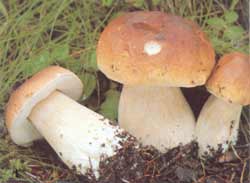 Kuva  herkkutatti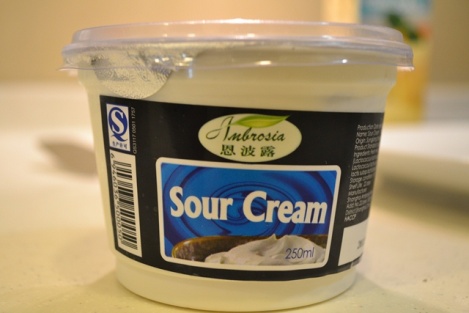 Kuva  hapankermaHienonnettu sipuli ruskistetaan voissa, tatit leikataan pieniksi kuutioiksi ja yhdistetään sipuleihin sekä ruskistetaan hiukan. Vehnäjauhot ja korppujauhot lisätään, samoin lihaliemi tai kiehuva vesi, sekä suola ja valkopippuri. Seoksen annetaan kiehua hiljaisella tulella kannen alla noin 20 minuuttia, jonka jälkeen siihen lisätään paksu hapankerma. Muhennos saa ainoastaan kiehahtaa. Kuva  herkkutattiKuva  hapankermaPeruna- ja sienimuhennosPeruna- ja sienimuhennos1 ½ litraakuorittuja perunoita1 litra liotettuja suolattuja sieniä2 rkl (60 g)voita tai margariinia1sipuli1 rkl (15 g)vehnäjauhojaSienet, hienoksi hakattu sipuli ja jauhot ruskistetaan rasvassa. Perunat pannaan kiehumaan, niin paljoon veteen, että se tuskin ulottuu perunoiden tasalle, ja kun ne ovat puolikypsiä, pannaan paistetut sienet sekaan ja seoksen annetaan kiehua, kunnes perunat ovat pehmeitä. Sienet, hienoksi hakattu sipuli ja jauhot ruskistetaan rasvassa. Perunat pannaan kiehumaan, niin paljoon veteen, että se tuskin ulottuu perunoiden tasalle, ja kun ne ovat puolikypsiä, pannaan paistetut sienet sekaan ja seoksen annetaan kiehua, kunnes perunat ovat pehmeitä. Sienipallerot Sienipallerot 425 gsieniä1 kkp (60 g)korppujauhoja¾ kkp (60 g)sulatettua voita4 kplvalkopippuria hienonnettuna1sipuli1-2munaa1 dlkermaa tai maitoavähän suolaaKastikevalmistetaan voista, kermasta, jauhoista ja lihaliemestä ( a) tai voista,  jauhoista ja kermasta tai maidosta (b)Sienet hakataan hyvin hienoiksi hakkurissa, sitten sekoitetaan kaikki ainekset sienien sekaan. Seoksesta muodostetaan palleroita, jotka paistetaan voissa. (Samasta seoksesta voidaan valmistaa kokkareita sienikeittoon)Sienet hakataan hyvin hienoiksi hakkurissa, sitten sekoitetaan kaikki ainekset sienien sekaan. Seoksesta muodostetaan palleroita, jotka paistetaan voissa. (Samasta seoksesta voidaan valmistaa kokkareita sienikeittoon)Sieni- ja perunalaatikkoSieni- ja perunalaatikko500 gsieniä1 ¼ litraaperunoita4 rkl (120 g)voita1sipuli2munaa2 kkpmaitoavähän valkopippuria1 rkl (15 g)korppujauhoja (päälle)KastikevoisulaSienet pannaan yöksi veteen likoamaan. Sitten vesi kaadetaan pois ja sienet ruskistetaan hienonnetun sipulin kera. Perunat leikataan viipaleiksi. Voideltuun laatikkoon pannaan ensin perunaviipaleita, sitten ruskistetut sienet ja taas perunoita. Vatkatut munat lisätään maitoon, joka kaadetaan laatikkoon perunoiden päälle, korppujauhoja ripotellaan pinnalle. 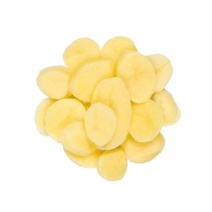 Kuva  perunaviipaleSienet pannaan yöksi veteen likoamaan. Sitten vesi kaadetaan pois ja sienet ruskistetaan hienonnetun sipulin kera. Perunat leikataan viipaleiksi. Voideltuun laatikkoon pannaan ensin perunaviipaleita, sitten ruskistetut sienet ja taas perunoita. Vatkatut munat lisätään maitoon, joka kaadetaan laatikkoon perunoiden päälle, korppujauhoja ripotellaan pinnalle. Kuva  perunaviipaleSienimöyheSienimöyhe1 dl (250 g)sieniäveitsenkärjellinen valkopippuria1 tlhienonnettua sipulia½ dlhyvää kermaaLisäruoattarjotaan voileipäpöydässä tai kuumine perunoiden keraSuolaiset sienet kiehautetaan, vesi puristetaan niistä pois ja sienet hakataan hienoiksi. Mausteet sekoitetaan joukkoon, viimeiseksi kerma, ja seosta vatkataan, kunnes se käy kuohkeaksi.  Suolaiset sienet kiehautetaan, vesi puristetaan niistä pois ja sienet hakataan hienoiksi. Mausteet sekoitetaan joukkoon, viimeiseksi kerma, ja seosta vatkataan, kunnes se käy kuohkeaksi.  Riisi- ja sienilaatikko Riisi- ja sienilaatikko 250 gkiehautettuja ja valutettuja sieniä100 griisiä1 litra maitoa50 gvoita2munaasuolaapippuriaValmistetaan samoin kuin riisi- ja porkkanalaatikkokinValmistetaan samoin kuin riisi- ja porkkanalaatikkokinSieni- ja perunasosepaistosSieni- ja perunasosepaistos500 gsieniä2munaa4 rkl (120 g) voita1 ¼ litraaperunoita3 kkp (vajaa 3 dl)maitoa1sipulivähän valkopippuriaKastikkeeksi75 gvoitaKastikevoisulaJos sienet ovat suolaisia, niin niitä liotetaan hyvin. Perunat kuoritaan, keitetään pehmeiksi ja nuijitaan  hienoiksi; joukkoon sekoitetaan maito ja hyvin vatkatut munat. Sienet hakataan hienoiksi sipulin kera, ruskistetaan voissa ja maustetaan valkopippurilla. Voideltuun vuokaan pannaan kerroksittain perunasosetta ja sieniä, kunnes vuoka on täynnä. Paistos kypsennetään vaaleanruskeaksi.  Jos sienet ovat suolaisia, niin niitä liotetaan hyvin. Perunat kuoritaan, keitetään pehmeiksi ja nuijitaan  hienoiksi; joukkoon sekoitetaan maito ja hyvin vatkatut munat. Sienet hakataan hienoiksi sipulin kera, ruskistetaan voissa ja maustetaan valkopippurilla. Voideltuun vuokaan pannaan kerroksittain perunasosetta ja sieniä, kunnes vuoka on täynnä. Paistos kypsennetään vaaleanruskeaksi.  Makaronit Makaronit 2 dlmaitoa1muna1 tlsuolahienoja vehnäjauhoja kovaksi taikinaksiJauhot, suola ja muna sekoitetaan maitoon. Taikina vaivataan notkeaksi ja sitkeäksi. Se kaaviloidaan niin ohueksi kuin paperi ja kääritään kääryleeksi, jonka annetaan seisoa käärittynä vähän aikaa. Sitten siitä leikataan veitsellä lankamaisen ohuita viipaleita, jotka pannaan pellille tai kuivaustelineille kuivumaan. Jauhot, suola ja muna sekoitetaan maitoon. Taikina vaivataan notkeaksi ja sitkeäksi. Se kaaviloidaan niin ohueksi kuin paperi ja kääritään kääryleeksi, jonka annetaan seisoa käärittynä vähän aikaa. Sitten siitä leikataan veitsellä lankamaisen ohuita viipaleita, jotka pannaan pellille tai kuivaustelineille kuivumaan. Keitetyt makaronitKeitetyt makaronit½ kgmakaronejasuolaa½ dlvoisulaa3 rkl juustoraastettaPääruoaterilaiset liha- ja kasvisruoatTähteettähteeksi jääneet makaronit paistetaan joko paistinpannussa tai vuoassaMakaronit katkotaan noin 5 cm:n pituisiksi kappaleiksi, huuhdotaan, sitten ne pannaan  runsaaseen kuumaan, suolattuun veteen kiehumaan pehmeiksi. Kun ne on nostettu tulelta, kaadetaan niiden päälle lävikköön kylmää vettä, kunnes vesi on kirkasta, ja sitten pannaan makaronit vielä hetkeksi uuniin kuumenemaan ja niihin sekoitetaan hiukan suolaa ja voisulaa, juustoraastetta ripotellaan niiden päälle. Tarjotaan kuumina. 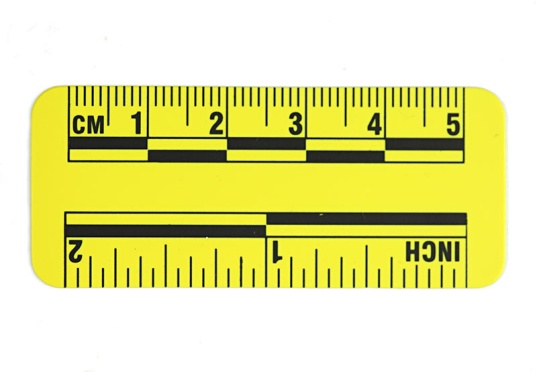 Kuva  5 cm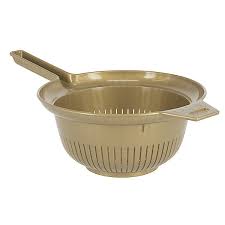 Kuva  lävikköMakaronit katkotaan noin 5 cm:n pituisiksi kappaleiksi, huuhdotaan, sitten ne pannaan  runsaaseen kuumaan, suolattuun veteen kiehumaan pehmeiksi. Kun ne on nostettu tulelta, kaadetaan niiden päälle lävikköön kylmää vettä, kunnes vesi on kirkasta, ja sitten pannaan makaronit vielä hetkeksi uuniin kuumenemaan ja niihin sekoitetaan hiukan suolaa ja voisulaa, juustoraastetta ripotellaan niiden päälle. Tarjotaan kuumina. Kuva  5 cmKuva  lävikköMuhennetut makaronitMuhennetut makaronit½ kg makaroneja100 gvoita¾ litraamaitoasuolaasokeria½ tl hienonnettua muskottiaPääruoatliha- ja kasvisruoatMakaronit katkotaan noin 5 cm:n pituisiksi kappaleiksi, huuhdotaan ja pannaan voin kera maitoon kiehumaan pehmeiksi. Makaronit saavat kiehua, kunnes ovat pehmeät, ja maustetaan suolalla, sokerilla ja muskotilla. 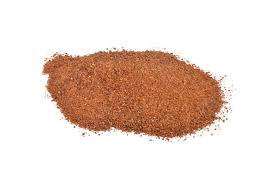 Kuva 12 hienonnettu muskottiMakaronit katkotaan noin 5 cm:n pituisiksi kappaleiksi, huuhdotaan ja pannaan voin kera maitoon kiehumaan pehmeiksi. Makaronit saavat kiehua, kunnes ovat pehmeät, ja maustetaan suolalla, sokerilla ja muskotilla. Kuva 12 hienonnettu muskottiMakaronipihvitMakaronipihvit300 gmakaroneja¾ litraamaitoa3munaasuolaasokeriamuskotinkukkaa½ dlvehnäjauhoja100 gvoitakorppujauhojaKastiketomaattikastikeLisäruoatperunat, vihannekset, salaatit ja hillokkeet Makaronit  paloitellaan ja pannaan maitoon kiehumaan pehmeiksi. Kun makaronipuuro on jäähtynyt, sekoitetaan siihen 2 munaa, mausteet ja vehnäjauhot. Seosta vaivataan hyvin ja siitä muodostetaan kahdella veitsellä leikkuulaudalla pihvejä, jotka kastetaan vatkattuun munaan ja käännellään  korppujauhoissa. Täten valmistetut  pihvit paistetaan voissa pannussa kummaltakin puolelta vaaleanruskeiksi. 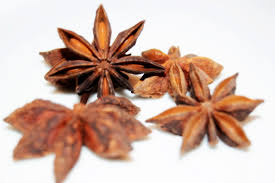 Kuva  muskotinkukka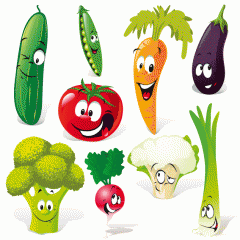 Kuva  vihannekset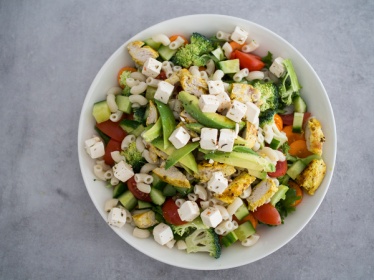 Kuva  salaattiMakaronit  paloitellaan ja pannaan maitoon kiehumaan pehmeiksi. Kun makaronipuuro on jäähtynyt, sekoitetaan siihen 2 munaa, mausteet ja vehnäjauhot. Seosta vaivataan hyvin ja siitä muodostetaan kahdella veitsellä leikkuulaudalla pihvejä, jotka kastetaan vatkattuun munaan ja käännellään  korppujauhoissa. Täten valmistetut  pihvit paistetaan voissa pannussa kummaltakin puolelta vaaleanruskeiksi. Kuva  muskotinkukkaKuva  vihanneksetKuva  salaattiMakaronikyljyksetMakaronikyljyksetMuhennos 200 gmakaroneja½ litraavettä½ litraamaitoa2 tlsuolaa1/10 tlvalkopippuria1 ½ rkl margariinia tai voita½ rkl tomaattisosettaVoitelemiseen1muna2 rkl korppujauhojaKastikepannuun jäänyt voi kaadetaan kyljyksien päällePääruoatliharuoatMakaronit keitetään vedessä ja maidossa muhennokseksi, joka saa jäähtyä. Siihen sekoitetaan tomaattisose ja mausteet. Seoksesta muodostetaan kyljyksiä, jotka kastellaan munassa ja käännellään korppujauhoissa. Kyljykset paistetaan voissa kauniin ruskeiksi. Makaronit keitetään vedessä ja maidossa muhennokseksi, joka saa jäähtyä. Siihen sekoitetaan tomaattisose ja mausteet. Seoksesta muodostetaan kyljyksiä, jotka kastellaan munassa ja käännellään korppujauhoissa. Kyljykset paistetaan voissa kauniin ruskeiksi. Makaroni- ja sienivanukasMakaroni- ja sienivanukas500 gkeitettyjä sieniä300 gmakaroneja100 gvoita1 ½ litraamaitoa1sipulia3 rkl (40 g)leipämössöä2munaa¼ tlvalkopippuria1 rkl (25 g)suolaaKastike voisula Makaronit katkotaan pieniksi palasiksi ja kiehautetaan vedessä. Vesi kaadetaan pois, kiehuva maito lisätään  ja makaronit keitetään pehmeiksi. Seos jäähdytetään ja siihen pannaan  vatkatut munat. Sienet ja sipuli ruskistetaan voissa, suolaa ja valkopippuria pannaan sekaan. Laatikko voidellaan ja siihen pannaan kerroksittain makaroneja ja sieniä. Päällimmäisen kerroksen tulee olla makaroneja. Paistetaan 1 tunti.Makaronit katkotaan pieniksi palasiksi ja kiehautetaan vedessä. Vesi kaadetaan pois, kiehuva maito lisätään  ja makaronit keitetään pehmeiksi. Seos jäähdytetään ja siihen pannaan  vatkatut munat. Sienet ja sipuli ruskistetaan voissa, suolaa ja valkopippuria pannaan sekaan. Laatikko voidellaan ja siihen pannaan kerroksittain makaroneja ja sieniä. Päällimmäisen kerroksen tulee olla makaroneja. Paistetaan 1 tunti.MakaronilaatikkoMakaronilaatikko200 gmakaroneja½ litraamaitoa2munaa1 rkl juustoraastetta½ rkl suolaa1 ½ rklsokeria¼ tlhienonnettua muskotinkukkaa2 rkl (60 g)voitaPääruoatliharuoat, suolakala ymMakaronit katkotaan ja keitetään vedessä pehmeiksi. Voideltuun vuokaan ladotaan makaronit ja kerrosten väliin  pannaan juustoraastetta, suolaa, sokeria ja muskottia. Munat vatkataan ja niihin sekoitetaan maito; tämä munamaito kaadetaan makaronien päälle vuokaan, ja voi pannaan pieninä nokareina pinnalle. Vuoka saa olla uunissa, kunnes munamaito on hyytynyt ja hiukan ruskistunut. Makaronit katkotaan ja keitetään vedessä pehmeiksi. Voideltuun vuokaan ladotaan makaronit ja kerrosten väliin  pannaan juustoraastetta, suolaa, sokeria ja muskottia. Munat vatkataan ja niihin sekoitetaan maito; tämä munamaito kaadetaan makaronien päälle vuokaan, ja voi pannaan pieninä nokareina pinnalle. Vuoka saa olla uunissa, kunnes munamaito on hyytynyt ja hiukan ruskistunut. Makaroni-kala-tomaattilaatikko 1 Makaroni-kala-tomaattilaatikko 1 150 gmakaroneja½ kgkalaa300 gtomaattiasuolaapippuria2 rkl voita3 rkl vehnäjauhoja½ litraamaitoaKastikevoisulaMakaronit keitetään, jäähdytetään ja pannaan voideltuun  tulenkestävään vuokaan. Kalafileet pannaan raakoina niiden päälle. Maito, voi ja jauhot sekoitetaan kastikkeeksi niiden yli, kun ne on ensin maustettu. Päällimmäiseksi pannaan viipaleiksi leikatut tomaatit. Joka haluaa voi ripotella korppujauhoja niiden päälle. Laatikko kypsennetään uunissa noin ½ tuntia. Makaronit keitetään, jäähdytetään ja pannaan voideltuun  tulenkestävään vuokaan. Kalafileet pannaan raakoina niiden päälle. Maito, voi ja jauhot sekoitetaan kastikkeeksi niiden yli, kun ne on ensin maustettu. Päällimmäiseksi pannaan viipaleiksi leikatut tomaatit. Joka haluaa voi ripotella korppujauhoja niiden päälle. Laatikko kypsennetään uunissa noin ½ tuntia. Makaroni-kala-tomaattilaatikko 2 Makaroni-kala-tomaattilaatikko 2 ½ kgkalantähteitä200 gmakaroneja3 rkl voita3 rkl vehnäjauhoja½ litraamaitoatomaattisosettasuolaa (sokeria)Voideltuun vuokaan pannaan peratut kalantähteet. Voi, vehnäjauhot ja maito valmistetaan kastikkeeksi, joka maustetaan suolalla ja tomaattisoseella. Makaronit keitetään pehmeiksi. Tähteiden päälle pannaan makaronit ja kastike kaadetaan vuokaan. Päällimmäiseksi sirotellaan korppujauhot. Paistetaan uunissa noin 20 minuuttia. Voideltuun vuokaan pannaan peratut kalantähteet. Voi, vehnäjauhot ja maito valmistetaan kastikkeeksi, joka maustetaan suolalla ja tomaattisoseella. Makaronit keitetään pehmeiksi. Tähteiden päälle pannaan makaronit ja kastike kaadetaan vuokaan. Päällimmäiseksi sirotellaan korppujauhot. Paistetaan uunissa noin 20 minuuttia. Keitetyt luumut Keitetyt luumut ½ kgluumuja½ litraavettä2 rkl sokeriaPääruoatkäytetään rasvaisten liharuokien kera sekä erilaisten paistoksien  ja kalaruokien täytteenäTähteetjäljelle jääneet luumut käytetään koristeena tai lisänä erilaisiin ruokiinLuumut pannaan vuorokaudeksi paisumaan veteen, jossa ne keitetään. Luumut saavat kiehua hiljaisella tulella, kunnes ovat kypsiä.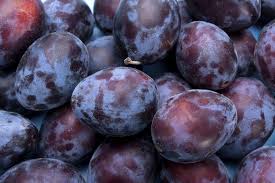 Kuva  luumuLuumut pannaan vuorokaudeksi paisumaan veteen, jossa ne keitetään. Luumut saavat kiehua hiljaisella tulella, kunnes ovat kypsiä.Kuva  luumuKeitetyt omenatKeitetyt omenat½ kghapahkoja omenia tai ¼ kg kuivattujavettäPääruoattarjotaan rasvaisten liharuokien keraTuoreet omenat kuoritaan ja leikataan lohkoiksi sekä pannaan kylmään veteen; kuivat pestään ja pannaan veteen. Omenat saavat kiehua hiljalleen pehmeiksi. 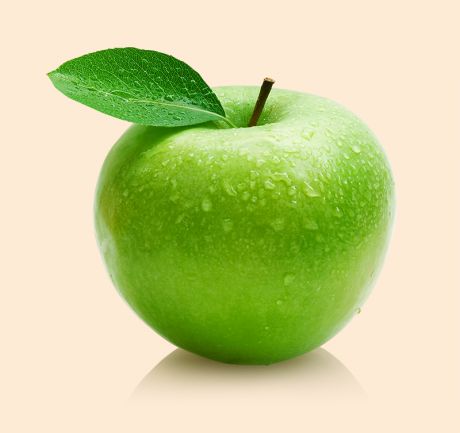 Kuva  omenaTuoreet omenat kuoritaan ja leikataan lohkoiksi sekä pannaan kylmään veteen; kuivat pestään ja pannaan veteen. Omenat saavat kiehua hiljalleen pehmeiksi. Kuva  omenaKeitetty riisi Keitetty riisi 4 dlriisiävettäsuolaaPääruoatkeitetty liha ja kalaTähteetjäljelle jääneet riisit käytetään piirakoihin, laatikoihin ymRiisit huuhdotaan ensin kylmässä  ja sitten kuumassa ja kylmässä vedessä, ja pannaan  kiehuvaan suolattuun veteen, jota täytyy olla niin runsaasti, ettei muodostu puuroa. Kun ryynit ovat paisuneet ja pehmeät, niin kaadetaan ne lävikölle ja kylmää vettä kaadetaan niiden päälle, että vesi lopulta on aivan kirkasta. Sitten pannaan riisit vielä hetkeksi uuniin kuumenemaan ja tarjotaan kuumina. Riisit huuhdotaan ensin kylmässä  ja sitten kuumassa ja kylmässä vedessä, ja pannaan  kiehuvaan suolattuun veteen, jota täytyy olla niin runsaasti, ettei muodostu puuroa. Kun ryynit ovat paisuneet ja pehmeät, niin kaadetaan ne lävikölle ja kylmää vettä kaadetaan niiden päälle, että vesi lopulta on aivan kirkasta. Sitten pannaan riisit vielä hetkeksi uuniin kuumenemaan ja tarjotaan kuumina. Riisireunus Riisireunus 3 dlriisiä1 ½ rkl (30 g)suolaavettä3 rkl (90 g)voita(1 muna)Vuoan voitelemiseenmargariinia tai voitaKastikkeeksi75 gvoita tai margariinia voisulaksiMuistaOhraryyneistä voi valmistaa samanlaisen reunuksenPestyt riisit keitetään runsaassa, suolalla maustetussa vedessä pehmeiksi. Vesi kaadetaan pois, riisit pannaan lävikköön ja huuhdotaan kylmällä vedellä. Sitten sekoitetaan niihin sulatettu voi, ja jos tahdotaan vatkattu muna. Reunusvuoka voidellaan ja leivitetään korppujauhoilla, riisi painellaan siihen ja vuoka pannaan uuniin jossa se saa olla, kunnes riisi käy vaaleanruskeaksi. Reunus kaadetaan vadille ja tarjotaan kuumana liha- ja kasviskeittojen tai paistien ym eturuokien lisäruokana.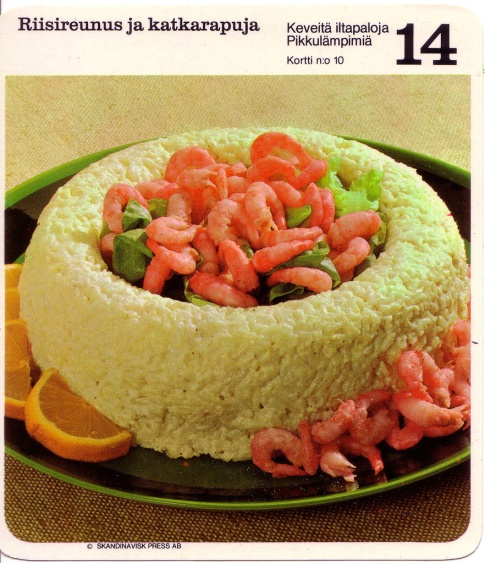 Kuva  riisireunusPestyt riisit keitetään runsaassa, suolalla maustetussa vedessä pehmeiksi. Vesi kaadetaan pois, riisit pannaan lävikköön ja huuhdotaan kylmällä vedellä. Sitten sekoitetaan niihin sulatettu voi, ja jos tahdotaan vatkattu muna. Reunusvuoka voidellaan ja leivitetään korppujauhoilla, riisi painellaan siihen ja vuoka pannaan uuniin jossa se saa olla, kunnes riisi käy vaaleanruskeaksi. Reunus kaadetaan vadille ja tarjotaan kuumana liha- ja kasviskeittojen tai paistien ym eturuokien lisäruokana.Kuva  riisireunus